								Skjervøy båtforening 23.01.20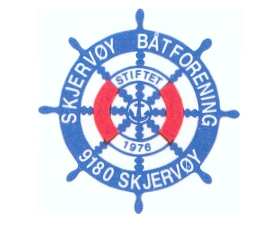 Referat fra styremøte 6 - 2019Til stede: Håvard Paulsen, Arnt Jostein Berg, Frank Bless, Dag Dyrnes. Kjell Hugo Reiersen.Tid:	Torsdag 23.01.2020. kl 19.00Sted:	 Klubbhuset.Saker35/19	ÅrsmøtetDato: 24.mars 2020 kl. 19.00Innkalling/sakliste etc… gjennomgås i styret.Fordeling av oppgaver frem til årsmøtet:  (regnskap(AJB), årsmelding(DD), valgkomite(DD))Faktura og oversikt over vedlikeholdskostnadene viser balanse mellom inntekter og utgifter.36/19	Ny brygge 4Det er innhentet tilbud fra flere leverandører av brygger.  Styret gjennomgår tilbudene og ser på lengde, tilbehør og priser. Prisene varierer fra 1,4 til 2,2 mill. Avgjørelsen tas på et senere tidspunkt etter at årsmøtet har vedtatt et økonomisk tak for investeringen.37/19	Erfaringer med turistsesongenUtleie av klubbhuset og do-vogna har fungert godt hele hvalsesongen. Arne har jobbet godt med tømming og vedlikehold.   Dusj og vaskerommet har også fungert, men fiskerne er svært dårlige betalerer.  Søknad til kommunen om fast støtte hvert år.Styret er skeptisk til en del aktører som leier plass i bryggene våre og tar med ”venner” på hvalsafari.Vedtak: Ingen hvalaktører får leie bryggeplass i foreninga uten godkjente sertifikater for båtførere og båt.	38/19	Moloen- oppstart/ansvarOppstart av moloarbeid fra Robertsen-fyllinga starter ca 15.februar.  Det er sendt varsel til etterretning til sjøfarende og det blir sendt notis til avisene.Det legges ut en lysbøye når fyllingsarbeidet starter.		39/19	Slippen – slippansvarlig	Det må utnevnes/finnes en driftsansvarlig for slippområdet. 	Kjell Hugo tar kontakt med Stig 13 utover våren for å teste vogn og opptrekkredskap.	Terje 13 jobber videre med området når snøen er borte.	40/19	evtGjennomgang av restanselista. Det er flere ”gjengangere” på lista.Møtet hevet kl. 21.00Håvard Paulsen(ref)